Sudjelovanje u obilježavanju Tjedna udruga 
Gradski ured za socijalnu zaštitu i osobe s invaliditetom (Grad Zagreb) i ove je godine organizirao manifestaciju Tjedan udruga koja se održala na Trgu Nikole Šubića Zrinskog (Zrinjevac) od 8. do 10. lipnja 2016. godine svaki dan u trajanju od 10,00 do 17,00 sati.Djelatnice i članice HURID-a u veselom su ozračju prezentirale rad udruge jednodnevnim izlaganjem na štandu. HURID-ovke su ostalim zainteresiranim izlagačima, kao i brojnim posjetiteljima manifestacije, predstavile misiju i viziju udruge, glavne aktivnosti kojima se bave i projekte u kojima sudjeluju te na taj način nastojale senzibilizirati javnost o važnosti rane intervencije u djetinjstvu. 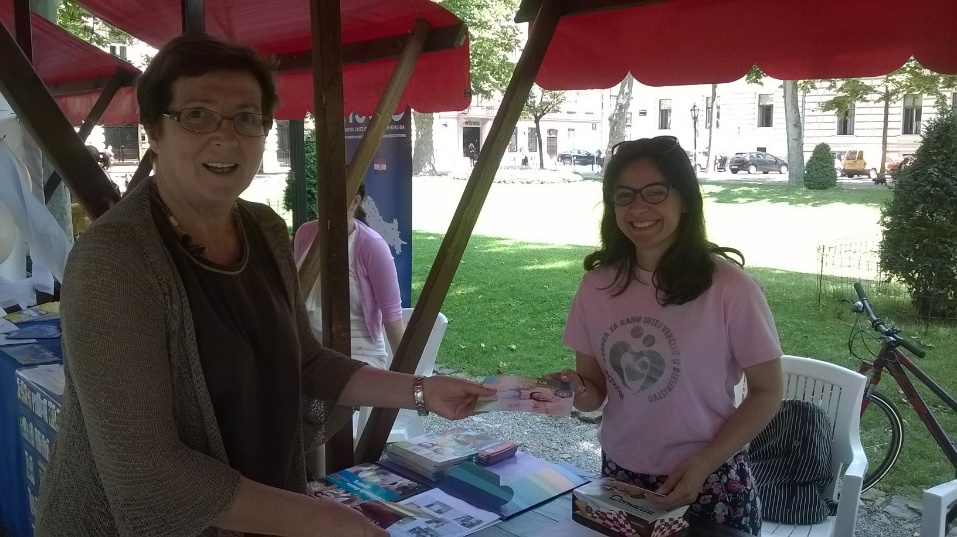 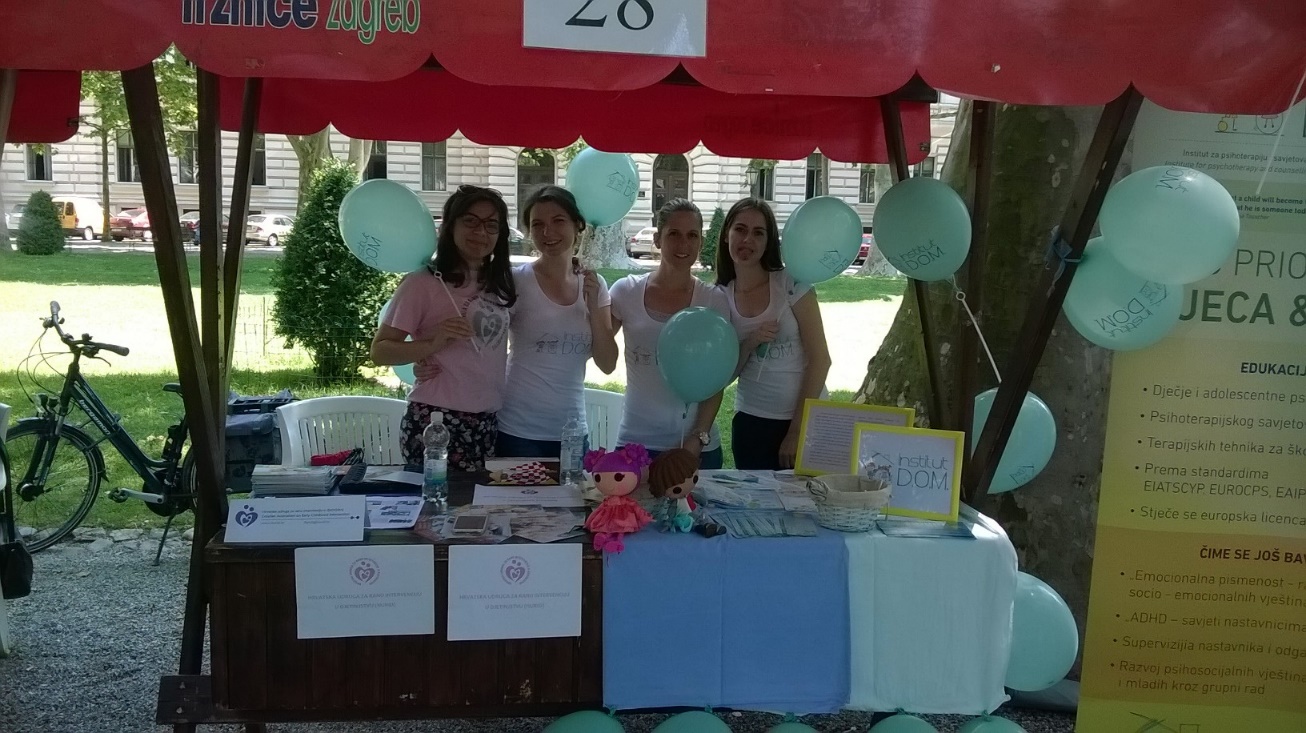 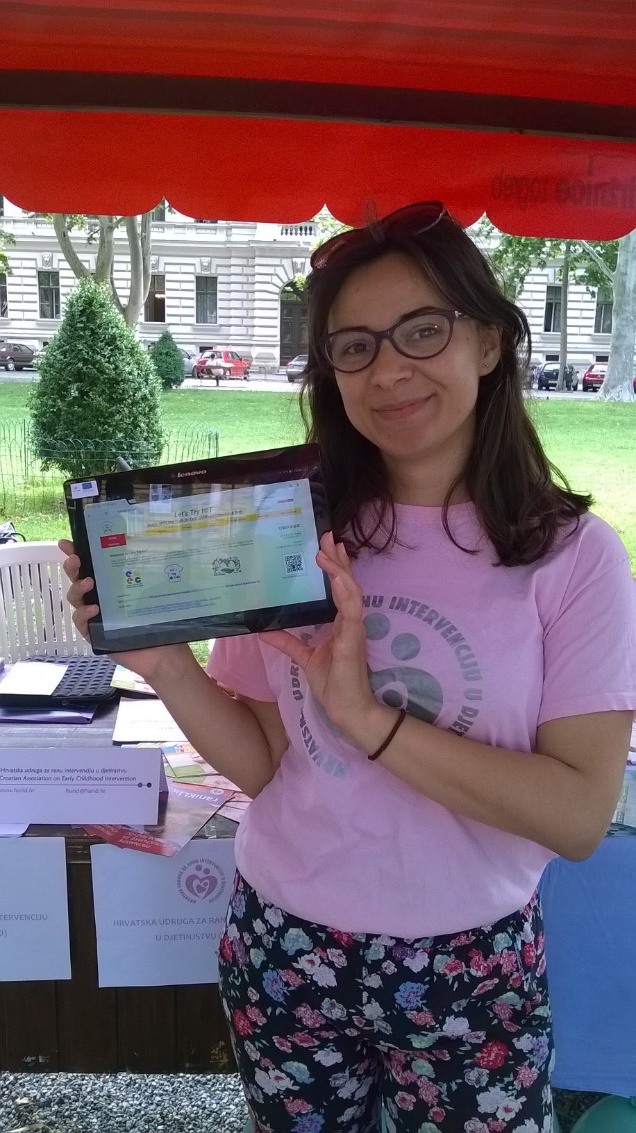 